Safe You: Conosci il tuo corpo. Conosci le tue sostanze!Tema DUE: Perché le PAES sono popolari? Programma della SessioneTema DUE: Perché le PAES sono popolari? Programma della SessioneTema DUE: Perché le PAES sono popolari? Programma della SessioneTema DUE: Perché le PAES sono popolari? Programma della SessioneTema DUE: Perché le PAES sono popolari? Programma della SessioneTema DUE: Perché le PAES sono popolari? Programma della Sessione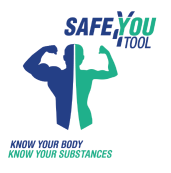 Tutors:Tutors:Tutors:Data:Data:Luogo:Luogo:Luogo:Partecipanti:Partecipanti:Argomento:Argomento:Argomento:Perché le PAES sono popolari? – Il corpo perfetto e il processo decisionale individualePosizione della sessione nel modulo:Posizione della sessione nel modulo:2/22/2Domande chiave:Domande chiave:Domande chiave:Domande chiave:Qual è il “corpo perfetto”?Come posso far fronte alle elevate aspettative della società? Qual è la mia soluzione personale migliore?Qual è il “corpo perfetto”?Come posso far fronte alle elevate aspettative della società? Qual è la mia soluzione personale migliore?Qual è il “corpo perfetto”?Come posso far fronte alle elevate aspettative della società? Qual è la mia soluzione personale migliore?Qual è il “corpo perfetto”?Come posso far fronte alle elevate aspettative della società? Qual è la mia soluzione personale migliore?Qual è il “corpo perfetto”?Come posso far fronte alle elevate aspettative della società? Qual è la mia soluzione personale migliore?Qual è il “corpo perfetto”?Come posso far fronte alle elevate aspettative della società? Qual è la mia soluzione personale migliore?Qual è il “corpo perfetto”?Come posso far fronte alle elevate aspettative della società? Qual è la mia soluzione personale migliore?Qual è il “corpo perfetto”?Come posso far fronte alle elevate aspettative della società? Qual è la mia soluzione personale migliore?Chi sono i destinatati? Composizione e descrizione del gruppo:Chi sono i destinatati? Composizione e descrizione del gruppo:Chi sono i destinatati? Composizione e descrizione del gruppo:Chi sono i destinatati? Composizione e descrizione del gruppo:Chi sono i destinatati? Composizione e descrizione del gruppo:Chi sono i destinatati? Composizione e descrizione del gruppo:Chi sono i destinatati? Composizione e descrizione del gruppo:Chi sono i destinatati? Composizione e descrizione del gruppo:Questo modulo è stato sviluppato per adolescenti e giovani (età compresa fra i 15 e i 25 anni, sia maschi che femmine) che svolgono attività fisica regolare e /o sport a livello amatoriale. Non sono necessarie specifiche conoscenze o abilità per seguire le sessioni, a parte la motivazione dei partecipanti ad imparare!Questo modulo è stato sviluppato per adolescenti e giovani (età compresa fra i 15 e i 25 anni, sia maschi che femmine) che svolgono attività fisica regolare e /o sport a livello amatoriale. Non sono necessarie specifiche conoscenze o abilità per seguire le sessioni, a parte la motivazione dei partecipanti ad imparare!Questo modulo è stato sviluppato per adolescenti e giovani (età compresa fra i 15 e i 25 anni, sia maschi che femmine) che svolgono attività fisica regolare e /o sport a livello amatoriale. Non sono necessarie specifiche conoscenze o abilità per seguire le sessioni, a parte la motivazione dei partecipanti ad imparare!Questo modulo è stato sviluppato per adolescenti e giovani (età compresa fra i 15 e i 25 anni, sia maschi che femmine) che svolgono attività fisica regolare e /o sport a livello amatoriale. Non sono necessarie specifiche conoscenze o abilità per seguire le sessioni, a parte la motivazione dei partecipanti ad imparare!Questo modulo è stato sviluppato per adolescenti e giovani (età compresa fra i 15 e i 25 anni, sia maschi che femmine) che svolgono attività fisica regolare e /o sport a livello amatoriale. Non sono necessarie specifiche conoscenze o abilità per seguire le sessioni, a parte la motivazione dei partecipanti ad imparare!Questo modulo è stato sviluppato per adolescenti e giovani (età compresa fra i 15 e i 25 anni, sia maschi che femmine) che svolgono attività fisica regolare e /o sport a livello amatoriale. Non sono necessarie specifiche conoscenze o abilità per seguire le sessioni, a parte la motivazione dei partecipanti ad imparare!Questo modulo è stato sviluppato per adolescenti e giovani (età compresa fra i 15 e i 25 anni, sia maschi che femmine) che svolgono attività fisica regolare e /o sport a livello amatoriale. Non sono necessarie specifiche conoscenze o abilità per seguire le sessioni, a parte la motivazione dei partecipanti ad imparare!Questo modulo è stato sviluppato per adolescenti e giovani (età compresa fra i 15 e i 25 anni, sia maschi che femmine) che svolgono attività fisica regolare e /o sport a livello amatoriale. Non sono necessarie specifiche conoscenze o abilità per seguire le sessioni, a parte la motivazione dei partecipanti ad imparare!Quale vuole essere il risultato dell’apprendimento?Quale vuole essere il risultato dell’apprendimento?Quale vuole essere il risultato dell’apprendimento?Quale vuole essere il risultato dell’apprendimento?Quale vuole essere il risultato dell’apprendimento?Quale vuole essere il risultato dell’apprendimento?Quale vuole essere il risultato dell’apprendimento?Quale vuole essere il risultato dell’apprendimento?Alla fine della sessione, ci si aspetta che i partecipanti:Alla fine della sessione, ci si aspetta che i partecipanti:Alla fine della sessione, ci si aspetta che i partecipanti:Alla fine della sessione, ci si aspetta che i partecipanti:Alla fine della sessione, ci si aspetta che i partecipanti:Alla fine della sessione, ci si aspetta che i partecipanti:Alla fine della sessione, ci si aspetta che i partecipanti:Alla fine della sessione, ci si aspetta che i partecipanti:Siano in grado di comprendere che l’immagine del corpo perfetto è individuale così come il processo decisionale che porta a scegliere se utilizzare o no le PAES; Siano in grado di riflettere sui propri obiettivi/scegliere obiettivi realistici;Siano in grado di analizzare in maniera critica i contenuti della pubblicità e dei media, comprendere gli svantaggi e i vantaggi derivanti dall’uso di PAES e acquisire l’abilità di selezionare delle alternative alle PAES per raggiunge i propri obiettivi.Siano in grado di comprendere che l’immagine del corpo perfetto è individuale così come il processo decisionale che porta a scegliere se utilizzare o no le PAES; Siano in grado di riflettere sui propri obiettivi/scegliere obiettivi realistici;Siano in grado di analizzare in maniera critica i contenuti della pubblicità e dei media, comprendere gli svantaggi e i vantaggi derivanti dall’uso di PAES e acquisire l’abilità di selezionare delle alternative alle PAES per raggiunge i propri obiettivi.Siano in grado di comprendere che l’immagine del corpo perfetto è individuale così come il processo decisionale che porta a scegliere se utilizzare o no le PAES; Siano in grado di riflettere sui propri obiettivi/scegliere obiettivi realistici;Siano in grado di analizzare in maniera critica i contenuti della pubblicità e dei media, comprendere gli svantaggi e i vantaggi derivanti dall’uso di PAES e acquisire l’abilità di selezionare delle alternative alle PAES per raggiunge i propri obiettivi.Siano in grado di comprendere che l’immagine del corpo perfetto è individuale così come il processo decisionale che porta a scegliere se utilizzare o no le PAES; Siano in grado di riflettere sui propri obiettivi/scegliere obiettivi realistici;Siano in grado di analizzare in maniera critica i contenuti della pubblicità e dei media, comprendere gli svantaggi e i vantaggi derivanti dall’uso di PAES e acquisire l’abilità di selezionare delle alternative alle PAES per raggiunge i propri obiettivi.Siano in grado di comprendere che l’immagine del corpo perfetto è individuale così come il processo decisionale che porta a scegliere se utilizzare o no le PAES; Siano in grado di riflettere sui propri obiettivi/scegliere obiettivi realistici;Siano in grado di analizzare in maniera critica i contenuti della pubblicità e dei media, comprendere gli svantaggi e i vantaggi derivanti dall’uso di PAES e acquisire l’abilità di selezionare delle alternative alle PAES per raggiunge i propri obiettivi.Siano in grado di comprendere che l’immagine del corpo perfetto è individuale così come il processo decisionale che porta a scegliere se utilizzare o no le PAES; Siano in grado di riflettere sui propri obiettivi/scegliere obiettivi realistici;Siano in grado di analizzare in maniera critica i contenuti della pubblicità e dei media, comprendere gli svantaggi e i vantaggi derivanti dall’uso di PAES e acquisire l’abilità di selezionare delle alternative alle PAES per raggiunge i propri obiettivi.Siano in grado di comprendere che l’immagine del corpo perfetto è individuale così come il processo decisionale che porta a scegliere se utilizzare o no le PAES; Siano in grado di riflettere sui propri obiettivi/scegliere obiettivi realistici;Siano in grado di analizzare in maniera critica i contenuti della pubblicità e dei media, comprendere gli svantaggi e i vantaggi derivanti dall’uso di PAES e acquisire l’abilità di selezionare delle alternative alle PAES per raggiunge i propri obiettivi.Il contributo che ci si aspetta sull’-efficacia attraverso le competenze sulle PAES:Il contributo che ci si aspetta sull’-efficacia attraverso le competenze sulle PAES:Il contributo che ci si aspetta sull’-efficacia attraverso le competenze sulle PAES:Il contributo che ci si aspetta sull’-efficacia attraverso le competenze sulle PAES:Il contributo che ci si aspetta sull’-efficacia attraverso le competenze sulle PAES:Il contributo che ci si aspetta sull’-efficacia attraverso le competenze sulle PAES:Questo tema contribuisce alle competenze sulla salute, attraverso lo sviluppo dell’auto-efficacia nel prendere decisioni informate e globali sulle PAES incoraggiando i giovani a comprendere che non è necessario fare ciò che ci suggeriscono gli altri; e attraverso lo sviluppo di piani personali rilevanti circa il raggiungimento di obiettivi che riguardano la performance e/o l’aspetto fisico. Il tema promuove la nozione secondo cui ognuno è differente e ha bisogni differenti, quindi ognuno deve essere responsabile per il proprio corpo e la propria salute.Questo tema contribuisce alle competenze sulla salute, attraverso lo sviluppo dell’auto-efficacia nel prendere decisioni informate e globali sulle PAES incoraggiando i giovani a comprendere che non è necessario fare ciò che ci suggeriscono gli altri; e attraverso lo sviluppo di piani personali rilevanti circa il raggiungimento di obiettivi che riguardano la performance e/o l’aspetto fisico. Il tema promuove la nozione secondo cui ognuno è differente e ha bisogni differenti, quindi ognuno deve essere responsabile per il proprio corpo e la propria salute.Questo tema contribuisce alle competenze sulla salute, attraverso lo sviluppo dell’auto-efficacia nel prendere decisioni informate e globali sulle PAES incoraggiando i giovani a comprendere che non è necessario fare ciò che ci suggeriscono gli altri; e attraverso lo sviluppo di piani personali rilevanti circa il raggiungimento di obiettivi che riguardano la performance e/o l’aspetto fisico. Il tema promuove la nozione secondo cui ognuno è differente e ha bisogni differenti, quindi ognuno deve essere responsabile per il proprio corpo e la propria salute.Questo tema contribuisce alle competenze sulla salute, attraverso lo sviluppo dell’auto-efficacia nel prendere decisioni informate e globali sulle PAES incoraggiando i giovani a comprendere che non è necessario fare ciò che ci suggeriscono gli altri; e attraverso lo sviluppo di piani personali rilevanti circa il raggiungimento di obiettivi che riguardano la performance e/o l’aspetto fisico. Il tema promuove la nozione secondo cui ognuno è differente e ha bisogni differenti, quindi ognuno deve essere responsabile per il proprio corpo e la propria salute.Questo tema contribuisce alle competenze sulla salute, attraverso lo sviluppo dell’auto-efficacia nel prendere decisioni informate e globali sulle PAES incoraggiando i giovani a comprendere che non è necessario fare ciò che ci suggeriscono gli altri; e attraverso lo sviluppo di piani personali rilevanti circa il raggiungimento di obiettivi che riguardano la performance e/o l’aspetto fisico. Il tema promuove la nozione secondo cui ognuno è differente e ha bisogni differenti, quindi ognuno deve essere responsabile per il proprio corpo e la propria salute.Questo tema contribuisce alle competenze sulla salute, attraverso lo sviluppo dell’auto-efficacia nel prendere decisioni informate e globali sulle PAES incoraggiando i giovani a comprendere che non è necessario fare ciò che ci suggeriscono gli altri; e attraverso lo sviluppo di piani personali rilevanti circa il raggiungimento di obiettivi che riguardano la performance e/o l’aspetto fisico. Il tema promuove la nozione secondo cui ognuno è differente e ha bisogni differenti, quindi ognuno deve essere responsabile per il proprio corpo e la propria salute.Questo tema contribuisce alle competenze sulla salute, attraverso lo sviluppo dell’auto-efficacia nel prendere decisioni informate e globali sulle PAES incoraggiando i giovani a comprendere che non è necessario fare ciò che ci suggeriscono gli altri; e attraverso lo sviluppo di piani personali rilevanti circa il raggiungimento di obiettivi che riguardano la performance e/o l’aspetto fisico. Il tema promuove la nozione secondo cui ognuno è differente e ha bisogni differenti, quindi ognuno deve essere responsabile per il proprio corpo e la propria salute.Questo tema contribuisce alle competenze sulla salute, attraverso lo sviluppo dell’auto-efficacia nel prendere decisioni informate e globali sulle PAES incoraggiando i giovani a comprendere che non è necessario fare ciò che ci suggeriscono gli altri; e attraverso lo sviluppo di piani personali rilevanti circa il raggiungimento di obiettivi che riguardano la performance e/o l’aspetto fisico. Il tema promuove la nozione secondo cui ognuno è differente e ha bisogni differenti, quindi ognuno deve essere responsabile per il proprio corpo e la propria salute.TEMPOTEMPOATTIVITA’ DIDATTICHEATTIVITA’ DIDATTICHEATTIVITA’ DIDATTICHEMATERIALEMATERIALENOTEInizio (connessione / aggancio)Inizio (connessione / aggancio)Inizio (connessione / aggancio)Inizio (connessione / aggancio)Inizio (connessione / aggancio)5 min5 minRiassunto della sessione precedente (2/1)Riassunto della sessione precedente (2/1)Riassunto della sessione precedente (2/1)Slide 2 della presentazioneSlide 2 della presentazioneSerie di attività di apprendimento (dimostrare e attivare)Serie di attività di apprendimento (dimostrare e attivare)Serie di attività di apprendimento (dimostrare e attivare)Serie di attività di apprendimento (dimostrare e attivare)Serie di attività di apprendimento (dimostrare e attivare)Attività 1:Attività 1:Attività 1:15 min15 min‘Come dovrebbe essere il corpo perfetto? ’Spiegazione di differenti fattori: Generazione; Cultura; Genere e IndividuoOutput  Come può la pubblicità/società aiutare a creare un immagine di corpo più realistica‘Come dovrebbe essere il corpo perfetto? ’Spiegazione di differenti fattori: Generazione; Cultura; Genere e IndividuoOutput  Come può la pubblicità/società aiutare a creare un immagine di corpo più realistica‘Come dovrebbe essere il corpo perfetto? ’Spiegazione di differenti fattori: Generazione; Cultura; Genere e IndividuoOutput  Come può la pubblicità/società aiutare a creare un immagine di corpo più realisticaSlide da 4 a 14 della presentazioneSlide da 4 a 14 della presentazioneAttività 2:Attività 2:Attività 2:15 min15 minPresentazione delle possibili alternative:Attività Individuale Completare le scheda - il mio miglior esercizio Presentazione delle possibili alternative:Attività Individuale Completare le scheda - il mio miglior esercizio Presentazione delle possibili alternative:Attività Individuale Completare le scheda - il mio miglior esercizio  Slide da 15 a 17 della presentazioneScheda ‘il mio miglior esercizio’ Slide da 15 a 17 della presentazioneScheda ‘il mio miglior esercizio’Sessione plenaria (consolidare e valutare)Sessione plenaria (consolidare e valutare)Sessione plenaria (consolidare e valutare)Sessione plenaria (consolidare e valutare)Sessione plenaria (consolidare e valutare)5 min5 minRiassumere Conclusioni e il “messaggio” da portare a casa: “Conosci il tuo corpo, conosci le tue sostanze”Riassumere Conclusioni e il “messaggio” da portare a casa: “Conosci il tuo corpo, conosci le tue sostanze”Riassumere Conclusioni e il “messaggio” da portare a casa: “Conosci il tuo corpo, conosci le tue sostanze”Slide da 18 a 19 della presentazioneSlide da 18 a 19 della presentazioneScopo e natura dello STUDIO AUTONOMO:Riflessione Centrale:Scopo e natura dello STUDIO AUTONOMO:Riflessione Centrale:Scopo e natura dello STUDIO AUTONOMO:Riflessione Centrale:Scopo e natura dello STUDIO AUTONOMO:Riflessione Centrale:Scopo e natura dello STUDIO AUTONOMO:Riflessione Centrale:Per 1) integrare le nuove conoscenze acquisite e 2) facilitare il miglioramento nell’autoefficacia attraverso un aumento delle competenze sulla salute (sviluppando la capacità di cercare e valutare in modo critico informazioni sulle PAES) Per impostare lo studio autonomo:Chiedere ai partecipanti di compilare la scheda ‘Il mio miglior esercizio’;Raccogliere le riflessioni dei partecipanti sull’influenza dei media, esempi per degli studi da svolgere a casa, discutere in gruppo e presentare l’analisi dei risultati che sono emersi dal lavoro di gruppo. La società crea delle aspettative molto alte e non realistiche su come dovremmo essere o come sia difficile raggiungere certi risultati senza un supporto esterno. Le pubblicità aggressive mostrano come le PAES siano l’unico/migliore supporto al raggiungimento di questi (irrealistici) obiettivi. MA quello che viene mostrato dalla pubblicità e dai media non riflette la realtà, ogni persona è differente e responsabile del proprio corpo che ha dei bisogni propri. E’ necessario pensare e valutare in maniera critica la pubblicità ed i media per trovare qual è la migliore soluzione possibile per se stessi. Per 1) integrare le nuove conoscenze acquisite e 2) facilitare il miglioramento nell’autoefficacia attraverso un aumento delle competenze sulla salute (sviluppando la capacità di cercare e valutare in modo critico informazioni sulle PAES) Per impostare lo studio autonomo:Chiedere ai partecipanti di compilare la scheda ‘Il mio miglior esercizio’;Raccogliere le riflessioni dei partecipanti sull’influenza dei media, esempi per degli studi da svolgere a casa, discutere in gruppo e presentare l’analisi dei risultati che sono emersi dal lavoro di gruppo. La società crea delle aspettative molto alte e non realistiche su come dovremmo essere o come sia difficile raggiungere certi risultati senza un supporto esterno. Le pubblicità aggressive mostrano come le PAES siano l’unico/migliore supporto al raggiungimento di questi (irrealistici) obiettivi. MA quello che viene mostrato dalla pubblicità e dai media non riflette la realtà, ogni persona è differente e responsabile del proprio corpo che ha dei bisogni propri. E’ necessario pensare e valutare in maniera critica la pubblicità ed i media per trovare qual è la migliore soluzione possibile per se stessi. Per 1) integrare le nuove conoscenze acquisite e 2) facilitare il miglioramento nell’autoefficacia attraverso un aumento delle competenze sulla salute (sviluppando la capacità di cercare e valutare in modo critico informazioni sulle PAES) Per impostare lo studio autonomo:Chiedere ai partecipanti di compilare la scheda ‘Il mio miglior esercizio’;Raccogliere le riflessioni dei partecipanti sull’influenza dei media, esempi per degli studi da svolgere a casa, discutere in gruppo e presentare l’analisi dei risultati che sono emersi dal lavoro di gruppo. La società crea delle aspettative molto alte e non realistiche su come dovremmo essere o come sia difficile raggiungere certi risultati senza un supporto esterno. Le pubblicità aggressive mostrano come le PAES siano l’unico/migliore supporto al raggiungimento di questi (irrealistici) obiettivi. MA quello che viene mostrato dalla pubblicità e dai media non riflette la realtà, ogni persona è differente e responsabile del proprio corpo che ha dei bisogni propri. E’ necessario pensare e valutare in maniera critica la pubblicità ed i media per trovare qual è la migliore soluzione possibile per se stessi. Per 1) integrare le nuove conoscenze acquisite e 2) facilitare il miglioramento nell’autoefficacia attraverso un aumento delle competenze sulla salute (sviluppando la capacità di cercare e valutare in modo critico informazioni sulle PAES) Per impostare lo studio autonomo:Chiedere ai partecipanti di compilare la scheda ‘Il mio miglior esercizio’;Raccogliere le riflessioni dei partecipanti sull’influenza dei media, esempi per degli studi da svolgere a casa, discutere in gruppo e presentare l’analisi dei risultati che sono emersi dal lavoro di gruppo. La società crea delle aspettative molto alte e non realistiche su come dovremmo essere o come sia difficile raggiungere certi risultati senza un supporto esterno. Le pubblicità aggressive mostrano come le PAES siano l’unico/migliore supporto al raggiungimento di questi (irrealistici) obiettivi. MA quello che viene mostrato dalla pubblicità e dai media non riflette la realtà, ogni persona è differente e responsabile del proprio corpo che ha dei bisogni propri. E’ necessario pensare e valutare in maniera critica la pubblicità ed i media per trovare qual è la migliore soluzione possibile per se stessi. Per 1) integrare le nuove conoscenze acquisite e 2) facilitare il miglioramento nell’autoefficacia attraverso un aumento delle competenze sulla salute (sviluppando la capacità di cercare e valutare in modo critico informazioni sulle PAES) Per impostare lo studio autonomo:Chiedere ai partecipanti di compilare la scheda ‘Il mio miglior esercizio’;Raccogliere le riflessioni dei partecipanti sull’influenza dei media, esempi per degli studi da svolgere a casa, discutere in gruppo e presentare l’analisi dei risultati che sono emersi dal lavoro di gruppo. La società crea delle aspettative molto alte e non realistiche su come dovremmo essere o come sia difficile raggiungere certi risultati senza un supporto esterno. Le pubblicità aggressive mostrano come le PAES siano l’unico/migliore supporto al raggiungimento di questi (irrealistici) obiettivi. MA quello che viene mostrato dalla pubblicità e dai media non riflette la realtà, ogni persona è differente e responsabile del proprio corpo che ha dei bisogni propri. E’ necessario pensare e valutare in maniera critica la pubblicità ed i media per trovare qual è la migliore soluzione possibile per se stessi. Per 1) integrare le nuove conoscenze acquisite e 2) facilitare il miglioramento nell’autoefficacia attraverso un aumento delle competenze sulla salute (sviluppando la capacità di cercare e valutare in modo critico informazioni sulle PAES) Per impostare lo studio autonomo:Chiedere ai partecipanti di compilare la scheda ‘Il mio miglior esercizio’;Raccogliere le riflessioni dei partecipanti sull’influenza dei media, esempi per degli studi da svolgere a casa, discutere in gruppo e presentare l’analisi dei risultati che sono emersi dal lavoro di gruppo. La società crea delle aspettative molto alte e non realistiche su come dovremmo essere o come sia difficile raggiungere certi risultati senza un supporto esterno. Le pubblicità aggressive mostrano come le PAES siano l’unico/migliore supporto al raggiungimento di questi (irrealistici) obiettivi. MA quello che viene mostrato dalla pubblicità e dai media non riflette la realtà, ogni persona è differente e responsabile del proprio corpo che ha dei bisogni propri. E’ necessario pensare e valutare in maniera critica la pubblicità ed i media per trovare qual è la migliore soluzione possibile per se stessi. Per 1) integrare le nuove conoscenze acquisite e 2) facilitare il miglioramento nell’autoefficacia attraverso un aumento delle competenze sulla salute (sviluppando la capacità di cercare e valutare in modo critico informazioni sulle PAES) Per impostare lo studio autonomo:Chiedere ai partecipanti di compilare la scheda ‘Il mio miglior esercizio’;Raccogliere le riflessioni dei partecipanti sull’influenza dei media, esempi per degli studi da svolgere a casa, discutere in gruppo e presentare l’analisi dei risultati che sono emersi dal lavoro di gruppo. La società crea delle aspettative molto alte e non realistiche su come dovremmo essere o come sia difficile raggiungere certi risultati senza un supporto esterno. Le pubblicità aggressive mostrano come le PAES siano l’unico/migliore supporto al raggiungimento di questi (irrealistici) obiettivi. MA quello che viene mostrato dalla pubblicità e dai media non riflette la realtà, ogni persona è differente e responsabile del proprio corpo che ha dei bisogni propri. E’ necessario pensare e valutare in maniera critica la pubblicità ed i media per trovare qual è la migliore soluzione possibile per se stessi. Per 1) integrare le nuove conoscenze acquisite e 2) facilitare il miglioramento nell’autoefficacia attraverso un aumento delle competenze sulla salute (sviluppando la capacità di cercare e valutare in modo critico informazioni sulle PAES) Per impostare lo studio autonomo:Chiedere ai partecipanti di compilare la scheda ‘Il mio miglior esercizio’;Raccogliere le riflessioni dei partecipanti sull’influenza dei media, esempi per degli studi da svolgere a casa, discutere in gruppo e presentare l’analisi dei risultati che sono emersi dal lavoro di gruppo. La società crea delle aspettative molto alte e non realistiche su come dovremmo essere o come sia difficile raggiungere certi risultati senza un supporto esterno. Le pubblicità aggressive mostrano come le PAES siano l’unico/migliore supporto al raggiungimento di questi (irrealistici) obiettivi. MA quello che viene mostrato dalla pubblicità e dai media non riflette la realtà, ogni persona è differente e responsabile del proprio corpo che ha dei bisogni propri. E’ necessario pensare e valutare in maniera critica la pubblicità ed i media per trovare qual è la migliore soluzione possibile per se stessi. Ulteriori letture opzionali:Ulteriori letture opzionali:Ulteriori letture opzionali:Ulteriori letture opzionali:Ulteriori letture opzionali:Field, A. E., Austin, S. B., Camargo, C. A., Taylor, C. B., Striegel-Moore, R. H., Loud, K. J., & Colditz, G. A. (2005). Exposure to the mass media, body shape concerns, and use of supplements to improve weight and shape among male and female adolescents. Pediatrics, 116(2), e214-e220. (link)Musaiger, A. O., & Al-Mannai, M. (2014). Association between exposure to media and body weight concern among female university students in five Arab countries: a preliminary cross-cultural study. Journal of Biosocial Science, 46(02), 240-247. (link)Smolak, L., Murnen, S. K., & Thompson, J. K. (2005). Sociocultural influences and muscle building in adolescent boys. Psychology of Men & Masculinity, 6(4), 227. (link)Field, A. E., Austin, S. B., Camargo, C. A., Taylor, C. B., Striegel-Moore, R. H., Loud, K. J., & Colditz, G. A. (2005). Exposure to the mass media, body shape concerns, and use of supplements to improve weight and shape among male and female adolescents. Pediatrics, 116(2), e214-e220. (link)Musaiger, A. O., & Al-Mannai, M. (2014). Association between exposure to media and body weight concern among female university students in five Arab countries: a preliminary cross-cultural study. Journal of Biosocial Science, 46(02), 240-247. (link)Smolak, L., Murnen, S. K., & Thompson, J. K. (2005). Sociocultural influences and muscle building in adolescent boys. Psychology of Men & Masculinity, 6(4), 227. (link)Field, A. E., Austin, S. B., Camargo, C. A., Taylor, C. B., Striegel-Moore, R. H., Loud, K. J., & Colditz, G. A. (2005). Exposure to the mass media, body shape concerns, and use of supplements to improve weight and shape among male and female adolescents. Pediatrics, 116(2), e214-e220. (link)Musaiger, A. O., & Al-Mannai, M. (2014). Association between exposure to media and body weight concern among female university students in five Arab countries: a preliminary cross-cultural study. Journal of Biosocial Science, 46(02), 240-247. (link)Smolak, L., Murnen, S. K., & Thompson, J. K. (2005). Sociocultural influences and muscle building in adolescent boys. Psychology of Men & Masculinity, 6(4), 227. (link)Field, A. E., Austin, S. B., Camargo, C. A., Taylor, C. B., Striegel-Moore, R. H., Loud, K. J., & Colditz, G. A. (2005). Exposure to the mass media, body shape concerns, and use of supplements to improve weight and shape among male and female adolescents. Pediatrics, 116(2), e214-e220. (link)Musaiger, A. O., & Al-Mannai, M. (2014). Association between exposure to media and body weight concern among female university students in five Arab countries: a preliminary cross-cultural study. Journal of Biosocial Science, 46(02), 240-247. (link)Smolak, L., Murnen, S. K., & Thompson, J. K. (2005). Sociocultural influences and muscle building in adolescent boys. Psychology of Men & Masculinity, 6(4), 227. (link)Field, A. E., Austin, S. B., Camargo, C. A., Taylor, C. B., Striegel-Moore, R. H., Loud, K. J., & Colditz, G. A. (2005). Exposure to the mass media, body shape concerns, and use of supplements to improve weight and shape among male and female adolescents. Pediatrics, 116(2), e214-e220. (link)Musaiger, A. O., & Al-Mannai, M. (2014). Association between exposure to media and body weight concern among female university students in five Arab countries: a preliminary cross-cultural study. Journal of Biosocial Science, 46(02), 240-247. (link)Smolak, L., Murnen, S. K., & Thompson, J. K. (2005). Sociocultural influences and muscle building in adolescent boys. Psychology of Men & Masculinity, 6(4), 227. (link)Field, A. E., Austin, S. B., Camargo, C. A., Taylor, C. B., Striegel-Moore, R. H., Loud, K. J., & Colditz, G. A. (2005). Exposure to the mass media, body shape concerns, and use of supplements to improve weight and shape among male and female adolescents. Pediatrics, 116(2), e214-e220. (link)Musaiger, A. O., & Al-Mannai, M. (2014). Association between exposure to media and body weight concern among female university students in five Arab countries: a preliminary cross-cultural study. Journal of Biosocial Science, 46(02), 240-247. (link)Smolak, L., Murnen, S. K., & Thompson, J. K. (2005). Sociocultural influences and muscle building in adolescent boys. Psychology of Men & Masculinity, 6(4), 227. (link)Field, A. E., Austin, S. B., Camargo, C. A., Taylor, C. B., Striegel-Moore, R. H., Loud, K. J., & Colditz, G. A. (2005). Exposure to the mass media, body shape concerns, and use of supplements to improve weight and shape among male and female adolescents. Pediatrics, 116(2), e214-e220. (link)Musaiger, A. O., & Al-Mannai, M. (2014). Association between exposure to media and body weight concern among female university students in five Arab countries: a preliminary cross-cultural study. Journal of Biosocial Science, 46(02), 240-247. (link)Smolak, L., Murnen, S. K., & Thompson, J. K. (2005). Sociocultural influences and muscle building in adolescent boys. Psychology of Men & Masculinity, 6(4), 227. (link)Field, A. E., Austin, S. B., Camargo, C. A., Taylor, C. B., Striegel-Moore, R. H., Loud, K. J., & Colditz, G. A. (2005). Exposure to the mass media, body shape concerns, and use of supplements to improve weight and shape among male and female adolescents. Pediatrics, 116(2), e214-e220. (link)Musaiger, A. O., & Al-Mannai, M. (2014). Association between exposure to media and body weight concern among female university students in five Arab countries: a preliminary cross-cultural study. Journal of Biosocial Science, 46(02), 240-247. (link)Smolak, L., Murnen, S. K., & Thompson, J. K. (2005). Sociocultural influences and muscle building in adolescent boys. Psychology of Men & Masculinity, 6(4), 227. (link)Problema su cui si basano le attività didattiche:Problema su cui si basano le attività didattiche:Problema su cui si basano le attività didattiche:Problema su cui si basano le attività didattiche:Problema su cui si basano le attività didattiche:Casi Studio e scenari di situazioni problematiche: Episodi 1, 4, 5, 6, 7, 12, 16Casi Studio e scenari di situazioni problematiche: Episodi 1, 4, 5, 6, 7, 12, 16Casi Studio e scenari di situazioni problematiche: Episodi 1, 4, 5, 6, 7, 12, 16Casi Studio e scenari di situazioni problematiche: Episodi 1, 4, 5, 6, 7, 12, 16Casi Studio e scenari di situazioni problematiche: Episodi 1, 4, 5, 6, 7, 12, 16Casi Studio e scenari di situazioni problematiche: Episodi 1, 4, 5, 6, 7, 12, 16Casi Studio e scenari di situazioni problematiche: Episodi 1, 4, 5, 6, 7, 12, 16Casi Studio e scenari di situazioni problematiche: Episodi 1, 4, 5, 6, 7, 12, 16Valutazione dei risultati di apprendimento:Valutazione dei risultati di apprendimento:Valutazione dei risultati di apprendimento:Valutazione dei risultati di apprendimento:Valutazione dei risultati di apprendimento:L’incremento della consapevolezza sul problema può essere affrontato durante la discussione nello spazio dedicato alla ‘conclusione’.Valutare l’auto-efficacia specifica per questa session utilizzando le seguenti 3 domande, sia prima che dopo lo svolgimento della session. I punteggi individuali sono calcolati attraverso la media Q4, Q5 and Q6.Utilizzare queste domande per un’autoriflessione dopo il workshop della session. L’incremento della consapevolezza sul problema può essere affrontato durante la discussione nello spazio dedicato alla ‘conclusione’.Valutare l’auto-efficacia specifica per questa session utilizzando le seguenti 3 domande, sia prima che dopo lo svolgimento della session. I punteggi individuali sono calcolati attraverso la media Q4, Q5 and Q6.Utilizzare queste domande per un’autoriflessione dopo il workshop della session. L’incremento della consapevolezza sul problema può essere affrontato durante la discussione nello spazio dedicato alla ‘conclusione’.Valutare l’auto-efficacia specifica per questa session utilizzando le seguenti 3 domande, sia prima che dopo lo svolgimento della session. I punteggi individuali sono calcolati attraverso la media Q4, Q5 and Q6.Utilizzare queste domande per un’autoriflessione dopo il workshop della session. L’incremento della consapevolezza sul problema può essere affrontato durante la discussione nello spazio dedicato alla ‘conclusione’.Valutare l’auto-efficacia specifica per questa session utilizzando le seguenti 3 domande, sia prima che dopo lo svolgimento della session. I punteggi individuali sono calcolati attraverso la media Q4, Q5 and Q6.Utilizzare queste domande per un’autoriflessione dopo il workshop della session. L’incremento della consapevolezza sul problema può essere affrontato durante la discussione nello spazio dedicato alla ‘conclusione’.Valutare l’auto-efficacia specifica per questa session utilizzando le seguenti 3 domande, sia prima che dopo lo svolgimento della session. I punteggi individuali sono calcolati attraverso la media Q4, Q5 and Q6.Utilizzare queste domande per un’autoriflessione dopo il workshop della session. L’incremento della consapevolezza sul problema può essere affrontato durante la discussione nello spazio dedicato alla ‘conclusione’.Valutare l’auto-efficacia specifica per questa session utilizzando le seguenti 3 domande, sia prima che dopo lo svolgimento della session. I punteggi individuali sono calcolati attraverso la media Q4, Q5 and Q6.Utilizzare queste domande per un’autoriflessione dopo il workshop della session. L’incremento della consapevolezza sul problema può essere affrontato durante la discussione nello spazio dedicato alla ‘conclusione’.Valutare l’auto-efficacia specifica per questa session utilizzando le seguenti 3 domande, sia prima che dopo lo svolgimento della session. I punteggi individuali sono calcolati attraverso la media Q4, Q5 and Q6.Utilizzare queste domande per un’autoriflessione dopo il workshop della session. Risorse richieste:Risorse richieste:Risorse richieste:Risorse richieste:Risorse richieste:Schermo o proiettore, computer, connessione ad internet Schermo o proiettore, computer, connessione ad internet Schermo o proiettore, computer, connessione ad internet Schermo o proiettore, computer, connessione ad internet Schermo o proiettore, computer, connessione ad internet Schermo o proiettore, computer, connessione ad internet Schermo o proiettore, computer, connessione ad internet Schermo o proiettore, computer, connessione ad internet Valutazione della sessione, da compilare ad opera del tutor (riflettere su ciò che è andato bene e su ciò che potrebbe essere migliorato e modificato)Valutazione della sessione, da compilare ad opera del tutor (riflettere su ciò che è andato bene e su ciò che potrebbe essere migliorato e modificato)Valutazione della sessione, da compilare ad opera del tutor (riflettere su ciò che è andato bene e su ciò che potrebbe essere migliorato e modificato)Valutazione della sessione, da compilare ad opera del tutor (riflettere su ciò che è andato bene e su ciò che potrebbe essere migliorato e modificato)Valutazione della sessione, da compilare ad opera del tutor (riflettere su ciò che è andato bene e su ciò che potrebbe essere migliorato e modificato)Valutazione della sessione, da compilare ad opera del tutor (riflettere su ciò che è andato bene e su ciò che potrebbe essere migliorato e modificato)Valutazione della sessione, da compilare ad opera del tutor (riflettere su ciò che è andato bene e su ciò che potrebbe essere migliorato e modificato)Valutazione della sessione, da compilare ad opera del tutor (riflettere su ciò che è andato bene e su ciò che potrebbe essere migliorato e modificato)